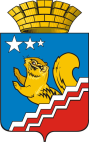 АДМИНИСТРАЦИЯ ВОЛЧАНСКОГО ГОРОДСКОГО ОКРУГАПРОТОКОлЗаседания муниципальной комиссии по профилактике экстремизмана территории Волчанского городского округа30.03.2022 г.                                                                                                                     № 1Зал заседания администрации Волчанского городского округа Председатель:  Вервейн А.В. – глава Волчанского городского округа.Заместитель председателя: Бородулина И.В. - заместитель главы администрации Волчанского городского округа.Секретарь: Вельмискина М.В.– старший инспектор МОУО – Отдела образования Волчанского городского округа.Присутствовали:. Адельфинская О.В. – начальник МОУО - Отдела образования ВГО, Швед В.В. начальник отделения полиции № 10 Межмуниципального отдела,  Министерства внутренних дел РФ «Краснотурьинский», Эльрих В.В. - настоятель храма во имя Святителя Николая Чудотворца, иерей, Изосимова Р.Р. - директор МАУК КДЦ ВГО, Горбунова С.М. – начальник КЦСОН г. Волчанска, Рейбандт Э.А. – председатель немецкого общества «Возрождение»,  Сафин Н.М. - председатель мусульманской  организации  г. Волчанска.1. О решении протокола № 4 от 21.12.2021 г.СЛУШАЛИ:Бородулину И.В.:РЕШИЛИ:1. Принять к сведению информацию заместителя председателя комиссии И.В. Бородулиной.2. Вопросы снять с контроля, как исполненные.О реализации подпрограммы «Гармонизация межнациональных и этно-конфессиональных отношений и профилактика экстремизма на территории ВГО» муниципальной программы «Об утверждении муниципальной целевой программы ВГО «Профилактика правонарушений на территории ВГО до 2024 года», утвержденной постановлением главы ВГО от 12.11.2018 г. № 530.СЛУШАЛИ:Бородулину И.В.:   РЕШИЛИ: 1. Принять к сведению информацию заместителя председателя комиссии И.В. Бородулиной о реализации муниципальной программы «Профилактика правонарушений на территории Волчанского городского округа до 2024 года» подпрограммы «Гармонизация межнациональных и этноконфессиональных отношений и профилактика экстремизма на территории ВГО».2.  Администрации ВГО взять на контроль 100% исполнение целевых показателей, средств местного бюджета, направленных на гармонизацию  межнациональных и этно-конффессиональных отношений и профилактику экстремизма на период 2022 года.3.  Членам комиссии внести предложения по изменению  и дополнению мероприятий по профилактике  правонарушений в Комплексный план профилактики правонарушений на территории Волчанского городского округа до 2024 года.Срок: до 1 мая 2022 года. 3. О проводимых мероприятиях, направленных на профилактику экстремизма и межнациональных отношенийСЛУШАЛИ:	Эльрих В.В..: Все праздники и крещение прошло хорошо. В рамках действующего Регламента выбора родителями  (законными представителями) обучающихся одного из модулей комплексного учебного курса «Основы религиозных культур и светской этики», необходимо приглашать духовенство Богословского благочиния на проводимые в школах родительские собрания по выбору модулей курса ОРКиСЭ. Рейбандт Э.А.: Молодёжи очень мало, в основном люди в пенсионном возрасте. Встречаемся на дому. Проходим курс изучения немецкого языка в КЦСОН, приходят все желающие. Сафин Н.М.:. Первые мероприятие планируется в летний период, участвуем во всех мероприятиях, посещаем все заседания советов и комиссий.РЕШИЛИ: Информацию принять к сведению.Всем субъектам профилактики продолжать активно участвовать в мероприятиях, направленных на профилактику экстремизма на территории ВГО. Проявлять бдительность и внимание по проявлению экстремизма среди населения, приезжих граждан.Отдел образования (Адельфинская О.В.) – обязательно пригласить на родительские собрания по выбору модулей курса ОРКиСЭ духовенство.Срок: 4 четверть 2021/2022 уч.года.О деятельности православной церкви по вопросам  профилактики экстремизма на территории ВГОСЛУШАЛИ:Эльрих В.В. График служб  в  Храме Николая Чудотворца г. Волчанск (Никольский храм) можно узнать на официальном сайте церкви  http://nikolskiyhram.cerkov.ru   или по телефону храма +7 (34383) 58094. Обычно служба 2 раза в неделю (суббота, воскресенье). РЕШИЛИ:Информацию принять к сведению.Анализ обстановки на территории ВГО в сфере противодействия экстремизма.Швед В.В. начальника ОеП №10  МО МВД России «Краснотурьинский»:          В рамках отслеживания политических, социально-экономических и иных процессов на территории обслуживания ежедневно проводится мониторинг информационных ресурсов сети «Интернет», для установления размещённых информационных материалов планируемых протестных акциях, с целью своевременного принятия мер упреждающего характера по устранению предпосылок для возникновения конфликта.       Согласно проведенного анализа в сфере противодействия экстремизму и терроризму в ОеП № 10 МО МВД России «Краснотурьинский» были выявлены преступления данного характера (материал прилагается). Согласно приказу ГУ МВД России по Свердловской области проводятся оперативно-профилактического мероприятия по пресечению незаконной миграции «Нелегальный мигрант».УУП ОеП № 10 МО МВД России «Краснотурьинский» совместно с ОУ группы УР в ходе работы на территории обслуживания проверялось исполнения гражданами РФ миграционного законодательства, в том числе было проверено 10 иностранных гражданина, проживающих на обслуживаемой территории, нарушений административного законодательства выявлено не было. Обеспечивается дальнейший контроль и сохранение оперативной обстановки в сфере противодействия экстремизму и  терроризму в случае выявления данных фактов материалы будут направляться в межведомственную комиссию по профилактике экстремизма в Волчанском ГО. Организованы и проведены рабочие встречи с председателями обществ, имеющихся на территории Волчанского ГО, в ходе проведения встреч, особое внимание уделено важности не допущения распространения и агитации экстремизма и терроризма. РЕШИЛИ: Доклад начальника ОеП № 10 принять к сведению.Рекомендовать ОеП №10  МО МВД России «Краснотурьинский» (Швед В.В.) усилить контроль по проявлению экстремизма на территории Волчанского городского округа.Секретарю комиссии Вельмискиной М.В. направить субъектам профилактики для использования в работе методическое пособие «Организация и проведение практических мероприятий в области профилактики экстремизма  и идеологии терроризма», подготовленное Уральской  ассоциацией «Центр этноконфессиональных исследований, профилактики экстремизма  и противодействия  идеологии терроризма».О проводимых мероприятиях, направленных на профилактику экстремизма и межнациональных отношений.РЕШИЛИ:1.	Доклад директора МАУК «КДЦ» ВГО Изосимовой Р.Р. принять к сведению (Приложение).6. Разное1. Рассмотрение отчета Министерства  общественной безопасности СО  о исполнении распоряжения  Губернатора  СО от 18.01.2022  № 5 — РГ «Об итогах  заседания Координационного совещания по обеспечению правопорядка в Свердловской области от  24 ноября 2021 года по вопросу о профилактике экстремизма и радикальной идеологии на территории Свердловской области».2. Отделу образования (Адельфинской О.В.):2.1. Продолжить реализацию образовательных программ повышения квалификации преподавателей по совершенствованию форм  и методов профилактической работы, направленной на противодействие деструктивным идеологиям в молодежной среде.2.2.   Продолжить реализацию в рамках региональных программ Свердловской области по развитию  образования  и воспитанию молодежи мероприятий по разъяснению сути противоправной деятельности, осуществляемой  лидерами экстремистских  и радикальных организаций, с использованием    популярных среди  молодежи  средств коммуникации.2.3.  Принять меры  по развитию  деструктивных площадок  на базе клубов по месту жительства, в рамках деятельности которых несовершеннолетним должна быть предоставлена  возможность выражать  свое мнение по вопроса, затрагивающим их права  и законные интересы, а также  проблемы развития общества.2.4. Обеспечить в целях оказания помощи  обучающимся  и создания школьных служб примирения  укомплектование  образовательных организаций  педагогами-психологами.2.5.   Продолжить мониторинг социальных сетей в сети «Интернет» с целью своевременного выявления фактов участия  несовершеннолетних  в группах деструктивной  направленности, неформальных молодежных течения, а также выявления  несовершеннолетних, проявляющих девиантное поведение.2.6. Активизировать работу волонтерских организаций (отрядов) по вовлечению подростков  из «групп риска» в сорциально-значимую деятельность.Срок: в течение года.3. Рассмотрение протокола оперативного совещания Правительства Свердловской области 29 декабря  2021 года № 38- ОП (рег. 30.12.2021).4. МАУК КДЦ ВГО (Изосимовой Р.Р.)4.1 Изучить положительный опыт Серовского городского округа  в организации мероприятий по реализации  программы «Пушкинская карта»Срок: до 1 февраля 2022 года. 4.2. Организовать работу по реализации «Пушкинская карта», согласно значения показателя, совместно с образовательными организациями, КМТ по вопросам мониторинга и вовлеченности молодых людей  в возрасте от 14 до 22 лет в популяризацию культурных мероприятий «Пушкинская карта».Срок: до 1 марта 2022 года.Секретарю комиссии (Вельмискиной М.В.) разместить протокол на сайте ВГО, направить членам комиссии.Срок: после подписания.Председатель                                                                                        А.В. ВервейнЗаместитель председателя                                                             И.В. БородулинаСекретарь                                                                                      М.В. Вельмискина